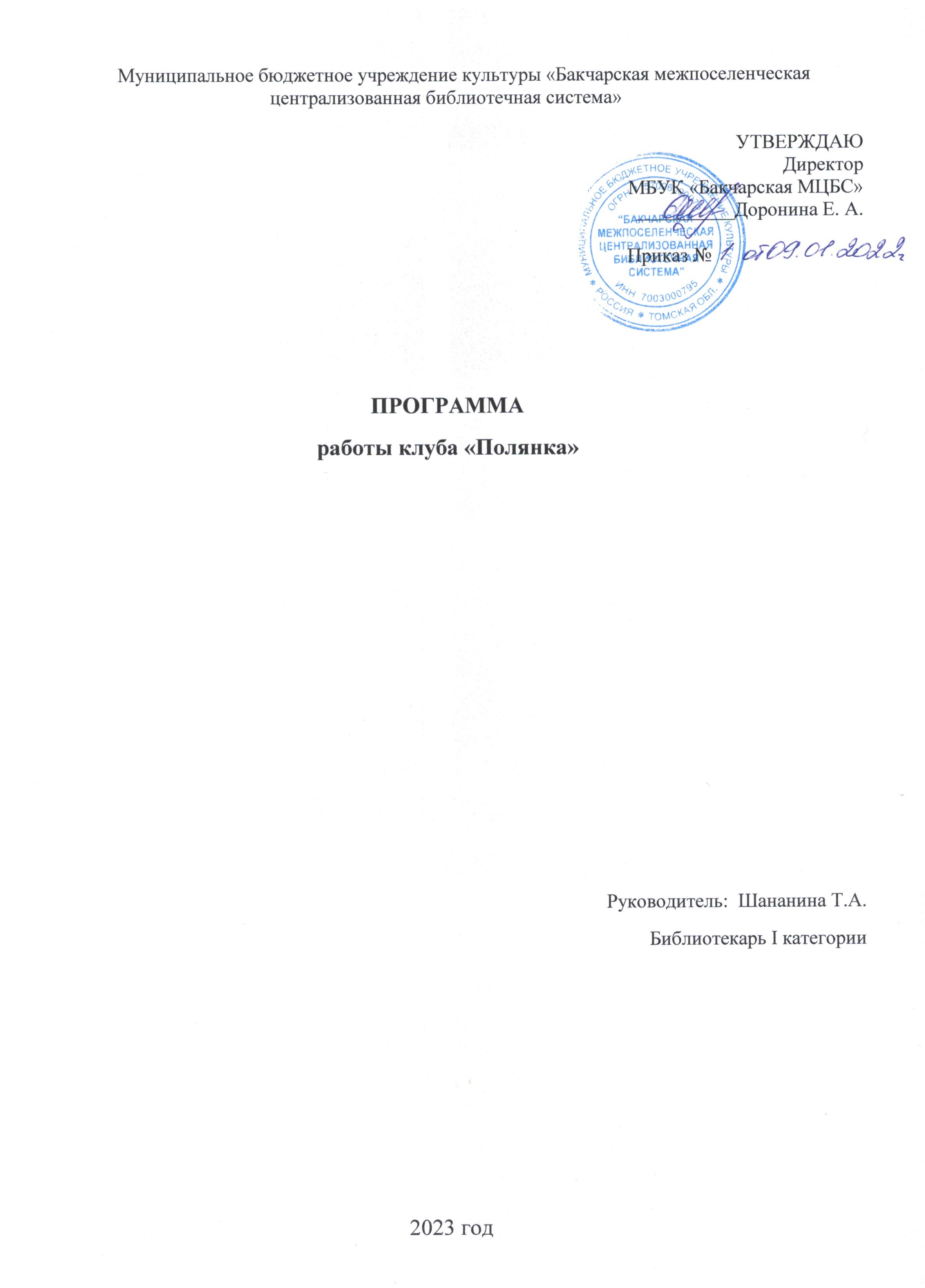 Пояснительная записка (актуальность)Пожилые люди больше других нуждаются в общении. С выходом на пенсию круг интересов и забот часто сужается до размеров собственной квартиры. Люди, с которыми раньше человек взаимодействовал каждый день, теперь почти не выходят на связь. Родственники заняты на работе или домашними заботами. Общение с друзьями и родственниками происходит все реже и реже, и в конце концов становится таким редким, что каждый звонок или приезд в гости становится настоящим праздником. Все это приводит к ухудшению настроения, депрессии пожилых людей и в конечном счете становится причиной развития серьезных заболеваний. Посещая же библиотеку, а точнее встречи клуба «Полянка» старшее поколение отдыхает душой и беседует на любые, интересующие их темы, делится опытом и знаниями.
Цель кружка: организация социально-консультативной помощи гражданам пожилого возраста, их творческого общения, их адаптация в обществе и повышение жизненной активности.Срок реализации программы: Продолжительность встреч клуба рассчитана на 1 год.Задачи кружка: социально-консультативная помощь гражданам пожилого возраста.организация культурного досуга пенсионеров.пропаганда позитивной роли пожилых людей в обществе.содействие в укреплении практического взаимодействия и сотрудничества старшего и подрастающего поколений.улучшение эмоционального состояния и самореализация творческих способностей пожилых людей.Расписание работы:По договоренности, не реже 1 раза в месяцФормы работы:Тематические вечераДушевные посиделкиИгровые программыЛитературные мероприятияМузыкальные вечераМастер-классыОжидаемые результаты:Расширение кругозораЗнакомство с новинками книг и периодикиПоддержка живого общения                                               ПЛАН РАБОТЫ КЛУБА «ПОЛЯНКА»В программе возможны дополнения и изменения.ФормамероприятияНазвание мероприятия  назначениеСрокпроведения              Встреча-знакомствоКлуб «Полянка»Взрослые31 январяТематический вечер«Финансовая грамотность»Взрослые30 маяОнлайн – занятие «Наш помощник – банк»Взрослые19 сентябряЛитературно – музыкальный вечер«Мои года – мое богатство»Взрослые26 сентября